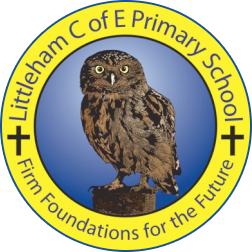 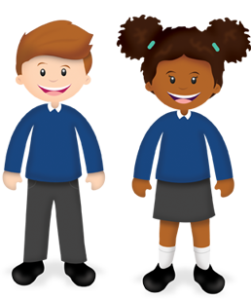 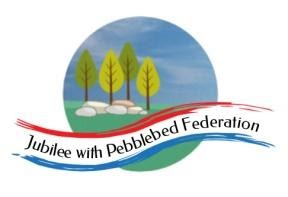 Year:Week beg:5/10/2020Lesson OneLesson TwoLesson ThreeLesson FourMondayTuesdayWednesdayThursdayFriday